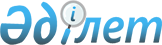 О бюджете Алгинского района на 2015-2017 годы
					
			Утративший силу
			
			
		
					Решение маслихата Алгинского района Актюбинской области от 24 декабря 2014 года № 176. Зарегистрировано Департаментом юстиции Актюбинской области 19 января 2015 года № 4165. Утратило силу решением маслихата Алгинского района Актюбинской области от 23 декабря 2015 года № 252      Сноска. Утратило силу решением маслихата Алгинского района Актюбинской области от 23.12.2015 № 252 (вступает в силу с 01.01.2016).

      В соответствии со статьей 6 Закона Республики Казахстан от 23 января 2001 года № 148 "О местном государственном управлении и самоуправлении в Республике Казахстан" и пунктом 2 статьи 9 Бюджетного кодекса Республики Казахстан от 4 декабря 2008 года № 95-IV, Алгинский районный маслихат РЕШИЛ:

      1. Утвердить бюджет Алгинского района на 2015-2017 годы согласно приложениям 1, 2 и 3 соответственно, в том числе на 2015 год в следующих объемах:

      1) доходы                                                 3 468 881,3 тысяч тенге,

      в том числе по:

      налоговым поступлениям                                     1 628 801 тысяча тенге;

      неналоговым поступлениям                               1 681,5 тысячи тенге;

      поступлениям от продажи

      основного капитала                                           7 350 тысяч тенге;

      поступлениям трансфертов                               1 831 048,8 тысяч тенге;

      2) затраты                                                 3 523 033 тысяч тенге;

      3) чистое бюджетное

      кредитование                                           27 268,6 тысяч тенге;

      в том числе:

      бюджетные кредиты                                     32 703 тысяч тенге;

      погашение бюджетных кредитов                               5 434,4 тысяч тенге;

      4) сальдо по операциям

      с финансовыми активами                                     0 тысяч тенге;

      приобретение финансовых активов                         0 тысяч тенге;

      5) дефицит бюджета                                     - 81 420,3 тысяч тенге;

      6) финансирование дефицита бюджета                         81 420,3 тысяч тенге.

      Сноска. Пункт 1 с изменениями, внесенными решениями маслихата Алгинского района Актюбинской области от 12.03.2015 № 193 (вводится в действие с 01.01.2015); от 03.04.2015 № 198 (вводится в действие с 01.01.2015); от 10.06.2015 № 202 (вводится в действие с 01.01.2015); от 06.08.2015 № 217 (вводится в действие с 01.01.2015); от 05.11.2015 № 229 (вводится в действие с 01.01.2015).

      2. Установить, что в доход районного бюджета зачисляются:

      индивидуальный подоходный налог;

      социальный налог;

      налог на имущество физических, юридических лиц и индивидуальных

      земельный налог;

      единый земельный налог;

      налог на транспортные средства;

      акцизы на:

      алкогольную продукцию, произведенную на территории Республики Казахстан;

      бензин (за исключением авиационного) и дизельного топливо;

      плата за пользование земельными участками;

      сбор за государственную регистрацию индивидуальных

       предпринимателей;

      лицензионный сбор за право занятия отдельными видами деятельности;

      сбор за государственную регистрацию юридических лиц и учетную регистрацию филиалов и представительств, а также их перерегистрацию; 

      сбор за государственную регистрацию прав на недвижимое имущество и сделок с ним;

      сбор за государственную регистрацию транспортных средств, а также их перерегистрацию;

      налог на игорный бизнес;

      государственная пошлина, кроме консульского сбора и государственных пошлин, зачисляемых в республиканский бюджет;

      доходы от коммунальной собственности:

      доходы от аренды имущества коммунальной собственности района (города областного значения);

      штрафы, пени, санкции, взыскания налагаемые государственными учреждениями, финансируемые из бюджета (города областного значения); 

      другие неналоговые поступления в бюджет района;

      поступления от продажи земельных участков, за исключением земельных участков сельскохозяйственного назначения.

      3. В соответствии со статьей 5 Закона Республики Казахстан "О республиканском бюджете на 2015-2017 годы" отрицательное сальдо, образовавшееся по состоянию на 31 декабря 1998 года в результате превышения сумм начисленных работодателями пособий по временной нетрудоспособности, беременности и родам, при рождении ребенка, на погребение, выплачивавшихся из Фонда государственного социального страхования, над начисленной суммой отчислений в указанный фонд, ежемесячно засчитывается в счет уплаты социального налога в пределах 4 процентов от фонда заработной платы. 

      4. Принять к сведению и руководству, что в соответствии со статьей 11 Закона Республики Казахстан "О республиканском бюджете на 2015-2017 годы" установлено:

      с 1 января 2015 года:

      1) минимальный размер заработный платы - 21 364 тенге; 

      2) месячный расчетный показатель для исчисления пособий и иных социальных выплат, а также для применения штрафных санкций, налогов и других платежей в соответствии с законодательством Республики Казахстан – 1 982 тенге;

      3) величина прожиточного минимума для исчисления размеров базовых социальных выплат –21 364 тенге. 

      5. Принять к сведению и руководству, что в соответствии со статьей 12 Закона Республики Казахстан "О республиканском бюджете на 2015-2017 годы" установлено:

      1) выплата с 1 января 2015 года ежемесячной надбавки за особые условия труда к должностным окладам работников государственных учреждений, не являющихся государственными служащими, а также работников государственных казенных предприятий, финансируемых из местных бюджетов, в размере 10 процентов;

      2) с июля 2015 года оплату труда работникам государственных учреждений, не являющихся государственными служащими, а также работников государственных казенных предприятий, финансируемых из местных бюджетов, в связи с внедрением новой модели оплаты труда.

      6. Учесть предусмотренный в районном бюджете на 2015 год субвенции, передаваемые из областного бюджета в сумме - 1 151 947 тысяч тенге.

      7. Учесть в районном бюджете на 2015 год целевые текущие трансферты в областной бюджет в связи с передачей расходов, предусмотренных на осуществление образовательного процесса в организациях среднего образования для 10-11 классов в соответствии с государственными общеобязательными стандартами образования, для проведения апробации по внедрению подушевого финансирования в среднем образовании в общей сумме 31 453 тысячи тенге.

      Распределение указанных сумм целевых текущих трансфертов определяется на основании постановления акимата района.

      Сноска. Пункт 7 с изменениями, внесенными решением маслихата Алгинского района Актюбинской области от 03.04.2015 № 198 (вводится в действие с 01.01.2015).

      8. Учесть в районном бюджете на 2015 год поступление целевых текущих трансфертов из республиканского бюджета в следующих размерах:

      5 000 тысяч тенге – на выплату государственных пособий на детей до 18 лет;

      10 344 тысяч тенге – на проведение мероприятий, посвященных семидесятилетию Победы в Великой Отечественной войне;

      на обеспечение нуждающихся инвалидов обязательными гигиеническими средствами и предоставление услуг специалистами жестового языка, индивидуальными помощниками в соответствии с индивидуальной программой реабилитации инвалида – 4500;

      20 811 тысяч тенге – для реализации мер социальной поддержке специалистов;

      0 тысячи тенге – на повышение уровня оплаты труда административных государственных служащих;

      на выплату ежемесячной надбавки за особые условия труда к должностным окладам работников государственных учреждений, не являющихся государственными служащими, а также работников государственных казенных предприятий финансируемых из местных бюджетов

      161 738 тысяч тенге – на оплату труда по новой модели системы оплаты труда и выплату ежемесячной надбавки за особые условия труда к должностным окладам работников государственных учреждений, не являющихся государственными служащими, а также работников государственных казенных предприятий, финансируемых из местных бюджетов;

      19 965 тысяча тенге – на реализацию государственного образовательного заказа в дошкольных организациях образования;

      45 664 тысячи тенге – на повышение оплаты труда учителям, прошедшим повышение квалификации по трехуровневой системе;

      53 637 тысяч тенге – на апробирование подушевого финансирования начального, основного среднего и общего среднего образования.

      на содержание штатной численности отделов регистрации актов гражданского состояния – 784 тысяч тенге;

      на содержание подразделений местных исполнительных органов агропромышленного комплекса – 2 262,0 тысяч тенге;

      на реализацию плана мероприятий по обеспечению прав и улучшению качества жизни инвалидов (установка дорожных знаков и указателей в местах расположений организаций, ориентированных на обслуживание инвалидов) – 354,5 тысяч тенге.

      Распределение указанных сумм целевых текущих трансфертов определяется на основании постановления акимата района.

      Сноска. Пункт 8 с изменениями, внесенными решениями маслихата Алгинского района Актюбинской области от 03.04.2015 № 198 (вводится в действие с 01.01.2015); от 10.06.2015 № 202 (вводится в действие с 01.01.2015); от 06.08.2015 № 217 (вводится в действие с 01.01.2015); от 05.11.2015 № 229 (вводится в действие с 01.01.2015).

      9. Учесть, что в районном бюджете на 2015 год поступление целевых трансфертов на развитие из республиканского бюджета: 

      на проектирование и (или) строительство, реконструкция жилья коммунального жилищного фонда – 0 тысяч тенге;

      на проектирование, развитие и (или) обустройство инженерно-коммуникационной инфраструктуры – 0 тысяч тенге;

      на развитие системы водоснабжения и водоотведения – 0 тысяч тенге.

      на развитие инженерной инфраструктуры в рамках программы развития регионов до 2020 года – 56 214,0 тысяч тенге.

      Распределение указанных сумм целевых трансфертов определяется на основании постановления акимата района.

      Сноска. Пункт 9 с изменениями, внесенными решением маслихата Алгинского района Актюбинской области от 03.04.2015 № 198 (вводится в действие с 01.01.2015).

      10. Учесть, что в районном бюджете на 2015 год поступление целевых текущих трансфертов и трансфертов на развитие из областного бюджета, в том числе:

      на проектирование и (или) строительство, реконструкция жилья коммунального жилищного фонда – 0 тысяч тенге;

      на строительство и реконструкцию объектов образования – 193 049,3 тысячи тенге;

      на развитие системы водоснабжения и водоотведения – 6 188 тысяч тенге;

      на развитие объектов культуры – 0 тысяч тенге;

      на разработку генеральных планов населенных пунктов – 9 260 тысяч тенге;

      на проведение энергетического аудита многоквартирных жилых домов – 991 тысяч тенге;

      на возмещение (до 50%) стоимости сельскохозяйственных животных (крупного и мелкого рогатого скота) больных бруцеллезом, направляемых на санитарный убой – 10 566 тысяч тенге;

      на благоустройство и озеленение населенных пунктов – 3 191 тысяч тенге;

      на дополнительное образование для детей и юношества по спорту – 47 844 тысячи тенге;

      на обследование психического здоровья детей и подростков и оказание психолого-медико-педагогической консультативной помощи населению – 10 402 тысячи тенге;

      на содержание ребенка (детей), переданным патронатным воспитателям – 4 209,6 тысячи тенге; 

      на ремонт объектов в рамках развития городов и сельских населенных пунктов по Дорожной карте занятости 2020 – 1 758,1тысячи тенге.

      на организацию эксплуатации сетей газификации, находящихся в коммунальной собственности – 17 016,5 тысяч тенге;

      на капитальные расходы подведомственных государственных учреждений и организаций образования – 13 345,8 тысяч тенге;

      на капитальный и средний ремонт автомобильных дорог районного значения и улиц населенных пунктов – 0.

      Распределение указанных сумм трансфертов определяется на основании постановления акимата района.

      Сноска. Пункт 10 с изменениями, внесенными решениями маслихата Алгинского района Актюбинской области от 12.03.2015 № 193 (вводится в действие с 01.01.2015); от 10.06.2015 № 202 (вводится в действие с 01.01.2015); от 06.08.2015 № 217 (вводится в действие с 01.01.2015); от 05.11.2015 № 229 (вводится в действие с 01.01.2015).

      11. Утвердить резерв местного исполнительного органа района на 2015 год в сумме 32 757 тысяч тенге.

      12. Утвердить перечень бюджетных программ районного бюджета, не подлежащих секвестру в процессе исполнения местного бюджета на 2015 год, согласно приложению 4.

      13. Утвердить перечень бюджетных программ районного бюджета акимов городского и сельских округов на 2015 год, согласно приложению 5.

      14. Настоящее решение вводится в действие с 1 января 2015 года.

 Бюджет Алгинского района на 2015 год      Сноска. Приложение 1 - в редакции решением маслихата Алгинского района Актюбинской области от 05.11.2015 № 229 (вводится в действие с 01.01.2015).

 Бюджет Алгинского района на 2016 год Бюджет Алгинского района на 2017 год Перечень бюджетных программ районного бюджета не подлежащих секвестру в процессе исполнения местного бюджета на 2014 год Перечень бюджетных программ акимов города и сельских округов в районном бюджете на 2015 год      Сноска. Приложение 5 - в редакции решениями маслихата Алгинского района Актюбинской области от 05.11.2015 № 229 (вводится в действие с 01.01.2015).

      продолжение таблицы


					© 2012. РГП на ПХВ «Институт законодательства и правовой информации Республики Казахстан» Министерства юстиции Республики Казахстан
				
      Председатель сессии маслихата 

А. Нургалиев

      Секретарь районного маслихата 

А. Кайрушев
Приложение № 1 к решению Алгинского районного маслихата от 24 декабря 2014 года № 176Категория

Категория

Категория

Категория

Сумма 
(тысяч тенге)

Класс

Класс

Класс

Сумма 
(тысяч тенге)

Подкласс

Подкласс

Сумма 
(тысяч тенге)

НАИМЕНОВАНИЕ

Сумма 
(тысяч тенге)

1

2

3

4

5

I. Доходы

3468881,3

1

Налоговые поступления

1628801

01

Подоходный налог

242213,3

2

Индивидуальный подоходный налог

242213,3

03

Социальный налог

200000

1

Социальный налог

200000

04

Налоги на собственность

177035

1

Налоги на имущество

128250

3

Земельный налог

4685

4

Налог на транспортные средства

39100

5

Единый земельный налог

5000

05

Внутренние налоги на товары, работы и услуги

1002670,7

2

Акцизы

981044

3

Поступление за использование природных и других ресурсов

11000

4

Сборы за ведение предпринимательской и профессиональной деятельности

10530

5

Налог на игорный бизнес

96,7

08

Обязательные платежи, взимаемые за совершение юридически значимых действий и (или) выдачу документов уполномоченными на то государственными органами или должностными лицами

6882

1

Государственная пошлина

6882

2

Неналоговые поступления

1681,5

01

Доходы от государственной собственности

7,5

7

Вознаграждения по кредитам, выданным из государственного бюджета

7,5

06

Прочие неналоговые поступления

1674

1

Прочие неналоговые поступления

1674

3

Поступления от продажи основного капитала

7350

01

Продажа государственного имущества, закрепленного за государственными учреждениями

2600

1

Продажа государственного имущества, закрепленного за государственными учреждениями

2600

03

Продажа земли и нематериальных активов

4750

1

Продажа земли 

4750

4

Поступления трансфертов

1831048,8

02

Трансферты из вышестоящих органов государственного управления

1831048,8

2

Трансферты из областного бюджета

1831048,8

Функциональная группа

Функциональная группа

Функциональная группа

Функциональная группа

Функциональная группа

сумма 
(тысяч тенге)

Подфункция

Подфункция

Подфункция

Подфункция

сумма 
(тысяч тенге)

Администратор бюджетных программ

Администратор бюджетных программ

Администратор бюджетных программ

сумма 
(тысяч тенге)

Программа

Программа

сумма 
(тысяч тенге)

НАИМЕНОВАНИЕ

сумма 
(тысяч тенге)

1

2

3

4

5

6

II. Затраты

3523033

01

Государственные услуги общего характера

244784,6

1

Представительные, исполнительные и другие органы, выполняющие общие функции государственного управления

207609,4

112

Аппарат маслихата района (города областного значения)

13235

001

Услуги по обеспечению деятельности маслихата района (города областного значения)

13235

122

Аппарат акима района (города областного значения)

59751

001

Услуги по обеспечению деятельности акима района (города областного значения)

59751

123

Аппарат акима района в городе, города районного значения, поселка, села, сельского округа

134623,4

001

Услуги по обеспечению деятельности акима района в городе, города районного значения, поселка, села, сельского округа

134623,4

2

Финансовая деятельность

17738,2

452

Отдел финансов района (города областного значения)

17738,2

001

Услуги по реализации государственной политики в области исполнения бюджета и управления коммунальной собственностью района (города областного значения)

15908,2

003

Проведение оценки имущества в целях налогообложения

1200

010

Приватизация, управление коммунальным имуществом, постприватизационная деятельность и регулирование споров, связанных с этим

630

5

Планирование и статистическая деятельность

10309

453

Отдел экономики и бюджетного планирования (города областного значения)

10309

001

Услуги по реализации государственной политики в области формирования и развития экономической политики, системы государственного планирования 

10309

9

Прочие государственные услуги общего характера

9128

458

Отдел жилищно-коммунального хозяйства, пассажирского транспорта и автомобильных дорог района (города областного значения)

9128

001

Услуги по реализации государственной политики на местном уровне в области жилищно-коммунального хозяйства, пассажирского транспорта и автомобильных дорог

9128

02

Оборона

4352

1

Военные нужды

2100,5

122

Аппарат акима района (города областного значения)

2100,5

005

Мероприятия в рамках исполнения всеобщей воинской обязанности

2100,5

2

Организация работы по чрезвычайным ситуациям

2251,5

122

Аппарат акима района (города областного значения)

2251,5

006

Предупреждение и ликвидация чрезвычайных ситуаций масштаба района (города областного значения)

2251,5

04

Образование

2567630,6

1

Дошкольное воспитание и обучение

192427,2

464

Отдел образования района (города областного значения)

192427,2

040

Реализация государственного образовательного заказа в дошкольных организациях образования

192427,2

2

Начальное, основное среднее и общее среднее образование

2116145,4

464

Отдел образования района (города областного значения)

2065281,4

003

Общеобразовательное обучение

1954489,5

006

Дополнительное образование для детей 

110791,9

465

Отдел физической культуры и спорта района (города областного значения)

50864

017

Дополнительное образование для детей и юношества по спорту

50864

9

Прочие услуги в области образования

259058

464

Отдел образования района (города областного значения)

64594,7

001

Услуги по реализации государственной политики на местном уровне в области образования

9304,2

005

Приобретение и доставка учебников, учебно-методических комплексов для государственных учреждений образования района (города областного значения)

12209,2

007

Проведение школьных олимпиад, внешкольных мероприятий и конкурсов районного (городского) масштаба

222,2

015

Ежемесячная выплата денежных средств опекунам (попечителям) на содержание ребенка-сироты (детей-сирот), и ребенка (детей), оставшегося без попечения родителей

11212

022

Выплата единовременных денежных средств казахстанским гражданам, усыновившим (удочерившим) ребенка (детей)-сироту и ребенка (детей) оставшегося бех попечения родителей

148,7

029

Обследование психического здоровья детей и подростков и оказание психолого-медико-педагогической консультативной помощи населению

12002,6

067

Капитальные расходы подведомственных государственных учреждений и организаций

19495,8

466

Отдел архитектуры, градостроительства и строительства района (города областного значения)

194463,3

037

Строительство и реконструкция объектов образования

194463,3

06

Социальная помощь и социальное обеспечение

242331,9

1

Социальное обеспечение

4448,4

464

Отдел образования района (города областного значения)

4448,4

030

Содержание ребенка (детей), переданного патронатным воспитателям

4448,4

2

Социальная помощь

221109

451

Отдел занятости и социальных программ района (города областного значения)

221109

002

Программа занятости

33160

004

Оказание социальной помощи на приобретение топлива специалистам здравоохранения, образования, социального обеспечения, культуры, спорта и ветеринарии, проживающих в сельской местности в соответствии с законодательством Республики Казахстан

9765

005

Государственная адресная социальная помощь

2974

006

Оказание жилищной помощи

18972

007

Социальная помощь отдельным категориям нуждающихся граждан по решениям местных представительных органов

63496

014

Оказание социальной помощи нуждающимся гражданам на дому

10786

016

Государственные пособия на детей до 18 лет

61780,6

017

Обеспечение нуждающихся инвалидов обязательными гигиеническими средствами и предоставление услуг специалистами жестового языка, индивидуальными помощниками в соответствии с индивидуальной программой реабилитации инвалида

9831

052

Проведение мероприятий, посвященных семидесятилетию Победы в Великой Отечественной войне

10344

9

Прочие услуги в области социальной помощи и социального обеспечения

16774,5

451

Отдел занятости и социальных программ района (города областного значения)

16420

001

Услуги по реализации государственной политики на местном уровне в области обеспечения занятости и реализации социальных программ для населения

14920

011

Оплата услуг по зачислению, выплате и доставке пособий и других социальных выплат

1500

458

Отдел жилищно-коммунального хозяйства, пассажирского транспорта и автомобильных дорог района (города областного значения)

354,5

050

Реализация плана мероприятий по обеспечению прав и улучшению качества жизни инвалидов

354,5

07

Жилищно-коммунальное хозяйство

112795,1

1

Жилищное хозяйство

10671,3

458

Отдел жилищно-коммунального хозяйства, пассажирского транспорта и автомобильных дорог района (города областного значения)

2913,1

003

Организация сохранения государственного жилищного фонда

702,1

031

Изготовление технических паспортов на объекты кондоминиумов

1220

049

Проведение энергетического аудита многоквартирных жилых домов

991

464

Отдел образования района (города областного значения)

1758,1

026

Ремонт объектов в рамках развития городов и сельских населенных пунктов по Дорожной карте занятости 2020

1758,1

466

Отдел архитектуры, градостроительства и строительства района (города областного значения)

6000,1

003

Проектирование и (или) строительство, реконструкция жилья коммунального жилищного фонда

1209

004

Проектирование, развитие и (или) обустройство инженерно-коммуникационной инфраструктуры 

486

074

Развитие и/или сооружение недостающих объектов инженерно-коммуникационной инфраструктуры в рамках второго направления Дорожной карты занятости 2020

4305,1

2

Коммунальное хозяйство

71469,5

458

Отдел жилищно-коммунального хозяйства, пассажирского транспорта и автомобильных дорог района (города областного значения)

64281,5

012

Функционирование системы водоснабжения и водоотведения

42500

027

Организация эксплуатации сетей газификации, находящихся в коммунальной собственности районов (городов областного значения)

21781,5

466

Отдел архитектуры, градостроительства и строительства района (города областного значения)

7188

006

Развитие системы водоснабжения и водоотведения 

6188

058

Развитие системы водоснабжения и водоотведения в сельских населенных пунктах

1000

3

Благоустройство населенных пунктов

30654,3

123

Аппарат акима района в городе, города районного значения, поселка, села, сельского округа

27463,3

008

Освещение улиц населенных пунктов

21739

009

Обеспечение санитарии населенных пунктов

224,3

011

Благоустройство и озеленение населенных пунктов

5500

458

Отдел жилищно-коммунального хозяйства, пассажирского транспорта и автомобильных дорог района (города областного значения)

3191

018

Благоустройство и озеленение населенных пунктов

3191

08

Культура, спорт, туризм и информационное пространство

95540,8

1

Деятельность в области культуры

44990

455

Отдел культуры и развития языков района (города областного значения)

44990

003

Поддержка культурно-досуговой работы

44990

2

Спорт

3987

465

Отдел физической культуры и спорта района (города областного значения)

3987

001

Услуги по реализации государственной политики на местном уровне в сфере физической культуры и спорта

3987

3

Информационное пространство

31236,6

455

Отдел культуры и развития языков района (города областного значения)

29450,6

006

Функционирование районных (городских) библиотек

29450,6

456

Отдел внутренней политики района (города областного значения)

1786

002

Услуги по проведению государственной информационной политики 

1786

9

Прочие услуги по организации культуры, спорта, туризма и информационного пространства

15327,2

455

Отдел культуры и развития языков района (города областного значения)

5454,8

001

Услуги по реализации государственной политики на местном уровне в области развития языков и культуры

5454,8

456

Отдел внутренней политики района (города областного значения)

9872

001

Услуги по реализации государственной политики на местном уровне в области информации, укрепления государственности и формирования социального оптимизма граждан

5457,4

003

Реализация мероприятий в сфере молодежной политики

4415

10

Сельское, водное, лесное, рыбное хозяйство, особо охраняемые природные территории, охрана окружающей среды и животного мира, земельные отношения

91905

1

Сельское хозяйство

40357

453

Отдел экономики и бюджетного планирования района (города областного значения)

5258,3

099

Реализация мер по оказанию социальной поддержки специалистов 

5258,3

474

Отдел сельского хозяйства и ветеринарии района (города областного значения)

35098,7

001

Услуги по реализации государственной политики на местном уровне в сфере сельского хозяйства и ветеринарии 

17035

003

Капитальные расходы государственного органа

160

005

Обеспечение функционирования скотомогильников (биотермических ям)

3297,7

006

Организация санитарного убоя больных животных

2800

008

Возмещение владельцам стоимости изымаемых и уничтожаемых больных животных, продуктов и сырья животного происхождения 

10566

012

Проведение мероприятий по идентификации сельскохозяйственных животных

1240

6

Земельные отношения 

7819

463

Отдел земельных отношений района (города областного значения)

7819

001

Услуги по реализации государственной политики в области регулирования земельных отношений на территории района(города областного значения)

7619

007

Капитальные расходы государственного органа

200

9

Прочие услуги в области сельского, водного, лесного, рыбного хозяйства, охраны окружающей среды и земельных отношений

43729

474

Отдел сельского хозяйства и ветеринарии района (города областного значения)

43729

013

Проведение противоэпизоотических мероприятий

43729

11

Промышленность, архитектурная, градостроительная и строительная деятельность

17360

2

Архитектурная, градостроительная и строительная деятельность

17360

466

Отдел архитектуры, градостроительства и строительства района (города областного значения)

17360

001

Услуги по реализации государственной политики в области строительства, улучшения архитектурного облика городов, районов и населенных пунктов области и обеспечению рационального и эффективного градостроительного освоения территории района (города областного значения)

8100

013

Разработка схем градостроительного развития территории района, генеральных планов городов районного (областного) значения, поселков и иных сельских населенных пунктов

9260

12

Транспорт и коммуникация

17347

1

Автомобильный транспорт

17347

123

Аппарат акима района в городе, города районного значения, поселка, села, сельского округа

17347

013

Обеспечение функционирования автомобильных дорог в городах районного значения, поселках, селах, сельских округах

17347

13

Прочие

79198,1

3

Поддержка предпринимательской деятельности и защита конкуренции

5173

469

Отдел предпринимательства (города областного значения) 

5173

001

Услуги по реализации государственной политики на местном уровне в области развития предпринимательства

4473

003

Поддержка предпринимательской деятельности

500

004

Капитальные расходы государственного органа

200

9

Прочие

74025,1

123

Аппарат акима района в городе, города районного значения, поселка, села, сельского округа

6688

040

Реализация мер по содействию экономическому развитию регионов в рамках Программы "Развитие регионов"

6688

458

Отдел жилищно- коммунального хозяйства, пассажирского транспорта и автомобильных дорог района (города областного значения)

56214,1

043

Развитие инженерной инфраструктуры в рамках Программы развития регионов до 2020 года

56214,1

464

Отдел образования района (города областного значения)

11123

041

Реализация мер по содействию экономическому развитию регионов в рамках Программы "Развитие регионов"

11123

14

Обслуживание долга

7,5

1

Обслуживание долга

7,5

452

Отдел финансов района (города областного значения)

7,5

013

Обслуживание долга местных исполнительных органов по выплате вознаграждений и иных платежей по займам из областного бюджета

7,5

15

Трансферты

49780,3

1

Трансферты

49780,3

452

Отдел финансов района (города областного значения)

49780,3

006

Возврат неиспользованных (недоиспользованных) целевых трансфертов

12146,3

024

Целевые текущие трансферты в вышестоящие бюджеты в связи с передачей функций государственных органов из нижестоящего уровня государственного управления в вышестоящий

31453

051

Трансферты органам местного самоуправления

6181

III.Чистое бюджетное кредитование

27268,6

Бюджетные кредиты

32703

10

Сельское, водное, лесное, рыбное хозяйство, особо охраняемые природные территории, охрана окружающей среды и животного мира, земельные отношения

32703

1

Сельское хозяйство

32703

453

Отдел экономики и бюджетного планирования района (города областного значения)

32703

006

Бюджетные кредиты для реализации мер социальной поддержки специалистов 

32703

Погашение бюджетных кредитов

5434,4

5

Погашение бюджетных кредитов

5434,4

01

Погашение бюджетных кредитов

5434,4

1

Погашение бюджетных кредитов, выданных из государственного бюджета

5434,4

IV. Сальдо по операциям с финансовыми активами

0

Приобретение финансовых активов

0

V. Дефицит (профицит) бюджета

-81420,3

VI. Финансирование дефицита (использование профицита) бюджета

81420,3

7

 Поступление займов

32703

01

Внутренние государственные займы

32703

2

Договора займа

32703

16

Погашение займов

5434,4

1

Погашение займов

5434,4

452

Отдел финансов района (города областного значения)

5434,4

008

Погашение долга местного исполнительного органа перед вышестоящим бюджетом

5434,4

8

Используемые остатки бюджетных средств

54151,7

01

Остатки бюджетных средств

54151,7

1

Свободные остатки бюджетных средств

54151,7

Приложение № 2 к решению Алгинского районного маслихата от 24 декабря 2014 года № 176Категория

Категория

Категория

Категория

Сумма
(тысяч тенге)

Класс

Класс

Класс

Сумма
(тысяч тенге)

Подкласс

Подкласс

Сумма
(тысяч тенге)

НАИМЕНОВАНИЕ

Сумма
(тысяч тенге)

1

2

3

4

5

I. Доходы

3184917

1

Налоговые поступления

2051038

1

Подоходный налог

241500

2

Индивидуальный подоходный налог

241500

3

Социальный налог

202000

1

Социальный налог

202000

4

Налоги на собственность

213825

1

Налоги на имущество

141230

3

Земельный налог

5400

4

Налог на транспортные средства

61595

5

Единый земельный налог

5600

5

Внутренние налоги на товары, работы и услуги

1385283

2

Акцизы

1359628

3

Поступление за использование природных и других ресурсов

11200

4

Сборы за ведение предпринимательской и профессиональной деятельности

14181

5

Налог на игорный бизнес

274

8

Обязательные платежи, взимаемые за совершение юридически значимых действий и (или) выдачу документов уполномоченными на то государственными органами или должностными лицами

8430

1

Государственная пошлина

8430

2

Неналоговые поступления

2063

3

Поступления денег от проведения государственных закупок, организуемых государственными учреждениями, финансируемыми из государственного бюджета 

63

1

Поступления денег от проведения государственных закупок, организуемых государственными учреждениями, финансируемыми из государственного бюджета 

63

6

Прочие неналоговые поступления

2000

1

Прочие неналоговые поступления

2000

3

Поступления от продажи основного капитала

8500

1

Продажа государственного имущества, закрепленного за государственными учреждениями

2300

1

Продажа государственного имущества, закрепленного за государственными учреждениями

2300

3

Продажа земли и нематериальных активов

6200

1

Продажа земли 

6200

4

Поступления трансфертов

1123316

2

Трансферты из вышестоящих органов государственного управления

1123316

2

Трансферты из областного бюджета

1123316

Функциональная группа

Функциональная группа

Функциональная группа

Функциональная группа

Функциональная группа

сумма
(тысяч тенге)

Подфункция

Подфункция

Подфункция

Подфункция

сумма
(тысяч тенге)

Администратор бюджетных программ

Администратор бюджетных программ

Администратор бюджетных программ

сумма
(тысяч тенге)

Программа

Программа

сумма
(тысяч тенге)

НАИМЕНОВАНИЕ

сумма
(тысяч тенге)

1

2

3

4

5

6

II. Затраты

3184917

01

Государственные услуги общего характера

257682

1

Представительные, исполнительные и другие органы, выполняющие общие функции государственного управления

221534

112

Аппарат маслихата района (города областного значения)

14932

001

Услуги по обеспечению деятельности маслихата района (города областного значения)

14932

122

Аппарат акима района (города областного значения)

61099

001

Услуги по обеспечению деятельности акима района (города областного значения)

61099

123

Аппарат акима района в городе, города районного значения, поселка, села, сельского округа

145503

001

Услуги по обеспечению деятельности акима района в городе, города районного значения, поселка, села, сельского округа

136503

022

Капитальные расходы государственного органа

9000

2

Финансовая деятельность

15923

452

Отдел финансов района (города областного значения)

15923

001

Услуги по реализации государственной политики в области исполнения бюджета и управления коммунальной собственностью района (города областного значения)

13722

003

Проведение оценки имущества в целях налогообложения

1284

10

Приватизация, управление коммунальным имуществом, постприватизационная деятельность и регулирование споров, связанных с этим

917

5

Планирование и статистическая деятельность

11331

453

Отдел экономики и бюджетного планирования (города областного значения)

11331

001

Услуги по реализации государственной политики в области формирования и развития экономической политики, системы государственного планирования 

11331

9

Прочие государственные услуги общего характера

8894

458

Отдел жилищно-коммунального хозяйства, пассажирского транспорта и автомобильных дорог района (города областного значения)

8894

001

Услуги по реализации государственной политики на местном уровне в области жилищно-коммунального хозяйства, пассажирского транспорта и автомобильных дорог

8894

02

Оборона

7273

1

Военные нужды

2095

122

Аппарат акима района (города областного значения)

2095

005

Мероприятия в рамках исполнения всеобщей воинской обязанности

2095

2

Организация работы по чрезвычайным ситуациям

5178

122

Аппарат акима района (города областного значения)

5178

006

Предупреждение и ликвидация чрезвычайных ситуаций масштаба района (города областного значения)

5178

04

Образование

2366585

1

Дошкольное воспитание и обучение

176322

464

Отдел образования района (города областного значения)

176322

040

Реализация государственного образовательного заказа в дошкольных организациях образования

176322

2

Начальное, основное среднее и общее среднее образование

2097974

464

Отдел образования района (города областного значения)

2097974

003

Общеобразовательное обучение

1968510

006

Дополнительное образование для детей 

129464

9

Прочие услуги в области образования

92289

464

Отдел образования района (города областного значения)

92289

001

Услуги по реализации государственной политики на местном уровне в области образования

12209

005

Приобретение и доставка учебников, учебно-методических комплексов для государственных учреждений образования района (города областного значения)

27000

007

Проведение школьных олимпиад, внешкольных мероприятий и конкурсов районного (городского) масштаба

916

015

Ежемесячная выплата денежных средств опекунам (попечителям) на содержание ребенка-сироты (детей-сирот), и ребенка (детей), оставшегося без попечения родителей

11488

067

Капитальные расходы подведомственных государственных учреждений и организаций

40676

06

Социальная помощь и социальное обеспечение

221329

2

Социальная помощь

205546

451

Отдел занятости и социальных программ района (города областного значения)

205546

002

Программа занятости

39755

004

Оказание социальной помощи на приобретение топлива специалистам здравоохранения, образования, социального обеспечения, культуры, спорта и ветеринарии, проживающих в сельской местности в соответствии с законодательством Республики Казахстан

9908

005

Государственная адресная социальная помощь

2675

006

Оказание жилищной помощи

21798

007

Социальная помощь отдельным категориям нуждающихся граждан по решениям местных представительных органов

64200

014

Оказание социальной помощи нуждающимся гражданам на дому

10734

016

Государственные пособия на детей до 18 лет

49541

017

Обеспечение нуждающихся инвалидов обязательными гигиеническими средствами и предоставление услуг специалистами жестового языка, индивидуальными помощниками в соответствии с индивидуальной программой реабилитации инвалида

6935

9

Прочие услуги в области социальной помощи и социального обеспечения

15783

451

Отдел занятости и социальных программ района (города областного значения)

15783

001

Услуги по реализации государственной политики на местном уровне в области обеспечения занятости и реализации социальных программ для населения

14178

011

Оплата услуг по зачислению, выплате и доставке пособий и других социальных выплат

1605

7

Жилищно-коммунальное хозяйство

58367

3

Благоустройство населенных пунктов

58367

123

Аппарат акима района в городе, города районного значения, поселка, села, сельского округа

58367

008

Освещение улиц населенных пунктов

25935

011

Благоустройство и озеленение населенных пунктов

32432

8

Культура, спорт, туризм и информационное пространство

92953

1

Деятельность в области культуры

42699

455

Отдел культуры и развития языков района (города областного значения)

42699

003

Поддержка культурно-досуговой работы

42699

2

Спорт

6926

465

Отдел физической культуры и спорта района (города областного значения)

6926

001

Услуги по реализации государственной политики на местном уровне в сфере физической культуры и спорта

3930

006

Проведение спортивных соревнований на районном (города областного значения) уровне

1498

007

Подготовка и участие членов сборных команд района (города областного значения) по различным видам спорта на областных спортивных соревнованиях

1498

3

Информационное пространство

28226

455

Отдел культуры и развития языков района (города областного значения)

27477

006

Функционирование районных (городских) библиотек

27477

456

Отдел внутренней политики района (города областного значения)

749

002

Услуги по проведению государственной информационной политики 

749

9

Прочие услуги по организации культуры, спорта, туризма и информационного пространства

15102

455

Отдел культуры и развития языков района (города областного значения)

5159

001

Услуги по реализации государственной политики на местном уровне в области развития языков и культуры

5159

456

Отдел внутренней политики района (города областного значения)

9943

001

Услуги по реализации государственной политики на местном уровне в области информации, укрепления государственности и формирования социального оптимизма граждан

5379

003

Реализация мероприятий в сфере молодежной политики

4564

10

Сельское, водное, лесное, рыбное хозяйство, особо охраняемые природные территории, охрана окружающей среды и животного мира, земельные отношения

69392

1

Сельское хозяйство

21372

453

Отдел экономики и бюджетного планирования района (города областного значения)

5165

099

Реализация мер по оказанию социальной поддержки специалистов 

5165

474

Отдел сельского хозяйства и ветеринарии района (города областного значения)

16207

001

Услуги по реализации государственной политики на местном уровне в сфере сельского хозяйства и ветеринарии 

15137

006

Организация санитарного убоя больных животных

1070

6

Земельные отношения 

7577

463

Отдел земельных отношений района (города областного значения)

7577

001

Услуги по реализации государственной политики в области регулирования земельных отношений на территории района(города областного значения)

7577

9

Прочие услуги в области сельского, водного, лесного, рыбного хозяйства, охраны окружающей среды и земельных отношений

40443

474

Отдел сельского хозяйства и ветеринарии района (города областного значения)

40443

013

Проведение противоэпизоотических мероприятий

40443

11

Промышленность, архитектурная, градостроительная и строительная деятельность

20347

2

Архитектурная, градостроительная и строительная деятельность

20347

466

Отдел архитектуры, градостроительства и строительства района (города областного значения)

20347

001

Услуги по реализации государственной политики в области строительства, улучшения архитектурного облика городов, районов и населенных пунктов области и обеспечению рационального и эффективного градостроительного освоения территории района (города областного значения)

7919

013

Разработка схем градостроительного развития территории района, генеральных планов городов районного (областного) значения, поселков и иных сельских населенных пунктов

12428

12

Транспорт и коммуникация

26750

1

Автомобильный транспорт

26750

123

Аппарат акима района в городе, города районного значения, поселка, села, сельского округа

26750

013

Обеспечение функционирования автомобильных дорог в городах районного значения, поселках, селах, сельских округах

26750

13

Прочие

64239

3

Поддержка предпринимательской деятельности и защита конкуренции

5272

469

Отдел предпринимательства (города областного значения) 

5272

001

Услуги по реализации государственной политики на местном уровне в области развития предпринимательства

4272

003

Поддержка предпринимательской деятельности

1000

9

Прочие

58967

123

Аппарат акима района в городе, города районного значения, поселка, села, сельского округа

17735

040

Реализация мер по содействию экономическому развитию регионов в рамках Программы "Развитие регионов"

17735

452

Отдел финансов района (города областного значения)

41232

012

Резерв местного исполнительного органа района (города областного значения)

41232

III.Чистое бюджетное кредитование

-4012

Бюджетные кредиты

0

10

Сельское, водное, лесное, рыбное хозяйство, особо охраняемые природные территории, охрана окружающей среды и животного мира, земельные отношения

0

1

Сельское хозяйство

0

453

Отдел экономики и бюджетного планирования района (города областного значения)

0

006

Бюджетные кредиты для реализации мер социальной поддержки специалистов 

0

Погашение бюджетных кредитов

4012

5

Погашение бюджетных кредитов

4012

01

Погашение бюджетных кредитов

4012

1

Погашение бюджетных кредитов, выданных из государственного бюджета

4012

IV. Сальдо по операциям с финансовыми активами

0

Приобретение финансовых активов

0

V. Дефицит (профицит) бюджета

4012

VI. Финансирование дефицита (использование профицита) бюджета

-4012

7

 Поступление займов

0

01

Внутренние государственные займы

0

2

Договора займа

0

16

Погашение займов

4012

1

Погашение займов

4012

452

Отдел финансов района (города областного значения)

4012

008

Погашение долга местного исполнительного органа перед вышестоящим бюджетом

4012

Приложение № 3 к решению Алгинского районного маслихата от 24 декабря 2014 года № 176Категория

Категория

Категория

Категория

Сумма
(тысяч тенге)

Класс

Класс

Класс

Сумма
(тысяч тенге)

Подкласс

Подкласс

Сумма
(тысяч тенге)

НАИМЕНОВАНИЕ

Сумма
(тысяч тенге)

1

2

3

4

5

I. Доходы

3376012

1

Налоговые поступления

2194772

1

Подоходный налог

244984

2

Индивидуальный подоходный налог

244984

3

Социальный налог

203000

1

Социальный налог

203000

4

Налоги на собственность

219786

1

Налоги на имущество

145528

3

Земельный налог

5772

4

Налог на транспортные средства

62500

5

Единый земельный налог

5986

5

Внутренние налоги на товары, работы и услуги

1518208

2

Акцизы

1490834

3

Поступление за использование природных и других ресурсов

11973

4

Сборы за ведение предпринимательской и профессиональной деятельности

15108

5

Налог на игорный бизнес

293

8

Обязательные платежи, взимаемые за совершение юридически значимых действий и (или) выдачу документов уполномоченными на то государственными органами или должностными лицами

8794

1

Государственная пошлина

8794

2

Неналоговые поступления

4343

3

Поступления денег от проведения государственных закупок, организуемых государственными учреждениями, финансируемыми из государственного бюджета 

67

1

Поступления денег от проведения государственных закупок, организуемых государственными учреждениями, финансируемыми из государственного бюджета 

67

6

Прочие неналоговые поступления

4276

1

Прочие неналоговые поступления

4276

3

Поступления от продажи основного капитала

6798

1

Продажа государственного имущества, закрепленного за государственными учреждениями

2459

1

Продажа государственного имущества, закрепленного за государственными учреждениями

2459

3

Продажа земли и нематериальных активов

4339

1

Продажа земли 

4339

4

Поступления трансфертов

1170099

2

Трансферты из вышестоящих органов государственного управления

1170099

2

Трансферты из областного бюджета

1170099

Функциональная группа

Функциональная группа

Функциональная группа

Функциональная группа

Функциональная группа

сумма
(тысяч тенге)

Подфункция

Подфункция

Подфункция

Подфункция

сумма
(тысяч тенге)

Администратор бюджетных программ

Администратор бюджетных программ

Администратор бюджетных программ

сумма
(тысяч тенге)

Программа

Программа

сумма
(тысяч тенге)

НАИМЕНОВАНИЕ

сумма
(тысяч тенге)

1

2

3

4

5

6

II. Затраты

3376012

01

Государственные услуги общего характера

266350

1

Представительные, исполнительные и другие органы, выполняющие общие функции государственного управления

229340

112

Аппарат маслихата района (города областного значения)

15249

001

Услуги по обеспечению деятельности маслихата района (города областного значения)

15249

122

Аппарат акима района (города областного значения)

62851

001

Услуги по обеспечению деятельности акима района (города областного значения)

62851

123

Аппарат акима района в городе, города районного значения, поселка, села, сельского округа

151240

001

Услуги по обеспечению деятельности акима района в городе, города районного значения, поселка, села, сельского округа

138240

022

Капитальные расходы государственного органа

13000

2

Финансовая деятельность

16400

452

Отдел финансов района (города областного значения)

16400

001

Услуги по реализации государственной политики в области исполнения бюджета и управления коммунальной собственностью района (города областного значения)

14045

003

Проведение оценки имущества в целях налогообложения

1374

10

Приватизация, управление коммунальным имуществом, постприватизационная деятельность и регулирование споров, связанных с этим

981

5

Планирование и статистическая деятельность

11502

453

Отдел экономики и бюджетного планирования (города областного значения)

11502

001

Услуги по реализации государственной политики в области формирования и развития экономической политики, системы государственного планирования 

11502

9

Прочие государственные услуги общего характера

9108

458

Отдел жилищно-коммунального хозяйства, пассажирского транспорта и автомобильных дорог района (города областного значения)

9108

001

Услуги по реализации государственной политики на местном уровне в области жилищно-коммунального хозяйства, пассажирского транспорта и автомобильных дорог

9108

02

Оборона

7750

1

Военные нужды

2210

122

Аппарат акима района (города областного значения)

2210

005

Мероприятия в рамках исполнения всеобщей воинской обязанности

2210

2

Организация работы по чрезвычайным ситуациям

5540

122

Аппарат акима района (города областного значения)

5540

006

Предупреждение и ликвидация чрезвычайных ситуаций масштаба района (города областного значения)

5540

04

Образование

2522346

1

Дошкольное воспитание и обучение

179585

464

Отдел образования района (города областного значения)

179585

040

Реализация государственного образовательного заказа в дошкольных организациях образования

179585

2

Начальное, основное среднее и общее среднее образование

2248755

464

Отдел образования района (города областного значения)

2248755

003

Общеобразовательное обучение

2117696

006

Дополнительное образование для детей 

131059

9

Прочие услуги в области образования

94006

464

Отдел образования района (города областного значения)

94006

001

Услуги по реализации государственной политики на местном уровне в области образования

12495

005

Приобретение и доставка учебников, учебно-методических комплексов для государственных учреждений образования района (города областного значения)

35000

007

Проведение школьных олимпиад, внешкольных мероприятий и конкурсов районного (городского) масштаба

980

015

Ежемесячная выплата денежных средств опекунам (попечителям) на содержание ребенка-сироты (детей-сирот), и ребенка (детей), оставшегося без попечения родителей

11488

067

Капитальные расходы подведомственных государственных учреждений и организаций

34043

06

Социальная помощь и социальное обеспечение

235446

2

Социальная помощь

219209

451

Отдел занятости и социальных программ района (города областного значения)

219209

002

Программа занятости

42538

004

Оказание социальной помощи на приобретение топлива специалистам здравоохранения, образования, социального обеспечения, культуры, спорта и ветеринарии, проживающих в сельской местности в соответствии с законодательством Республики Казахстан

10602

005

Государственная адресная социальная помощь

2862

006

Оказание жилищной помощи

23324

007

Социальная помощь отдельным категориям нуждающихся граждан по решениям местных представительных органов

68694

014

Оказание социальной помощи нуждающимся гражданам на дому

10759

016

Государственные пособия на детей до 18 лет

53009

017

Обеспечение нуждающихся инвалидов обязательными гигиеническими средствами и предоставление услуг специалистами жестового языка, индивидуальными помощниками в соответствии с индивидуальной программой реабилитации инвалида

7421

9

Прочие услуги в области социальной помощи и социального обеспечения

16237

451

Отдел занятости и социальных программ района (города областного значения)

16237

001

Услуги по реализации государственной политики на местном уровне в области обеспечения занятости и реализации социальных программ для населения

14520

011

Оплата услуг по зачислению, выплате и доставке пособий и других социальных выплат

1717

7

Жилищно-коммунальное хозяйство

64492

3

Благоустройство населенных пунктов

64492

123

Аппарат акима района в городе, города районного значения, поселка, села, сельского округа

64492

008

Освещение улиц населенных пунктов

27751

011

Благоустройство и озеленение населенных пунктов

36741

8

Культура, спорт, туризм и информационное пространство

94452

1

Деятельность в области культуры

43332

455

Отдел культуры и развития языков района (города областного значения)

43332

003

Поддержка культурно-досуговой работы

43332

2

Спорт

7168

465

Отдел физической культуры и спорта района (города областного значения)

7168

001

Услуги по реализации государственной политики на местном уровне в сфере физической культуры и спорта

3962

006

Проведение спортивных соревнований на районном (города областного значения) уровне

1603

007

Подготовка и участие членов сборных команд района (города областного значения) по различным видам спорта на областных спортивных соревнованиях

1603

3

Информационное пространство

28608

455

Отдел культуры и развития языков района (города областного значения)

27807

006

Функционирование районных (городских) библиотек

27807

456

Отдел внутренней политики района (города областного значения)

801

002

Услуги по проведению государственной информационной политики 

801

9

Прочие услуги по организации культуры, спорта, туризма и информационного пространства

15344

455

Отдел культуры и развития языков района (города областного значения)

5205

001

Услуги по реализации государственной политики на местном уровне в области развития языков и культуры

5205

456

Отдел внутренней политики района (города областного значения)

10139

001

Услуги по реализации государственной политики на местном уровне в области информации, укрепления государственности и формирования социального оптимизма граждан

5463

003

Реализация мероприятий в сфере молодежной политики

4676

10

Сельское, водное, лесное, рыбное хозяйство, особо охраняемые природные территории, охрана окружающей среды и животного мира, земельные отношения

69496

1

Сельское хозяйство

21372

453

Отдел экономики и бюджетного планирования района (города областного значения)

5165

099

Реализация мер по оказанию социальной поддержки специалистов 

5165

474

Отдел сельского хозяйства и ветеринарии района (города областного значения)

16207

001

Услуги по реализации государственной политики на местном уровне в сфере сельского хозяйства и ветеринарии 

15062

006

Организация санитарного убоя больных животных

1145

6

Земельные отношения 

7681

463

Отдел земельных отношений района (города областного значения)

7681

001

Услуги по реализации государственной политики в области регулирования земельных отношений на территории района(города областного значения)

7681

9

Прочие услуги в области сельского, водного, лесного, рыбного хозяйства, охраны окружающей среды и земельных отношений

40443

474

Отдел сельского хозяйства и ветеринарии района (города областного значения)

40443

013

Проведение противоэпизоотических мероприятий

40443

11

Промышленность, архитектурная, градостроительная и строительная деятельность

18577

2

Архитектурная, градостроительная и строительная деятельность

18577

466

Отдел архитектуры, градостроительства и строительства района (города областного значения)

18577

001

Услуги по реализации государственной политики в области строительства, улучшения архитектурного облика городов, районов и населенных пунктов области и обеспечению рационального и эффективного градостроительного освоения территории района (города областного значения)

8055

013

Разработка схем градостроительного развития территории района, генеральных планов городов районного (областного) значения, поселков и иных сельских населенных пунктов

10522

12

Транспорт и коммуникация

28623

1

Автомобильный транспорт

28623

123

Аппарат акима района в городе, города районного значения, поселка, села, сельского округа

28623

013

Обеспечение функционирования автомобильных дорог в городах районного значения, поселках, селах, сельских округах

28623

13

Прочие

68480

3

Поддержка предпринимательской деятельности и защита конкуренции

5380

469

Отдел предпринимательства (города областного значения) 

5380

001

Услуги по реализации государственной политики на местном уровне в области развития предпринимательства

4310

003

Поддержка предпринимательской деятельности

1070

9

Прочие

63100

123

Аппарат акима района в городе, города районного значения, поселка, села, сельского округа

18980

040

Реализация мер по содействию экономическому развитию регионов в рамках Программы "Развитие регионов"

18980

452

Отдел финансов района (города областного значения)

44120

012

Резерв местного исполнительного органа района (города областного значения)

44120

III.Чистое бюджетное кредитование

-4012

Бюджетные кредиты

0

10

Сельское, водное, лесное, рыбное хозяйство, особо охраняемые природные территории, охрана окружающей среды и животного мира, земельные отношения

0

1

Сельское хозяйство

0

453

Отдел экономики и бюджетного планирования района (города областного значения)

0

006

Бюджетные кредиты для реализации мер социальной поддержки специалистов 

0

Погашение бюджетных кредитов

4012

5

Погашение бюджетных кредитов

4012

01

Погашение бюджетных кредитов

4012

1

Погашение бюджетных кредитов, выданных из государственного бюджета

4012

IV. Сальдо по операциям с финансовыми активами

0

Приобретение финансовых активов

0

V. Дефицит (профицит) бюджета

4012

VI. Финансирование дефицита (использование профицита) бюджета

-4012

7

 Поступление займов

0

01

Внутренние государственные займы

0

2

Договора займа

0

16

Погашение займов

4012

1

Погашение займов

4012

452

Отдел финансов района (города областного значения)

4012

008

Погашение долга местного исполнительного органа перед вышестоящим бюджетом

4012

Приложение № 4 к решению Алгинского районного маслихата от 24 декабря 2013 года № 176Функциональная группа

Функциональная группа

Функциональная группа

Функциональная группа

Функциональная группа

Подфункция

Подфункция

Подфункция

Подфункция

Администратор бюджетных программ

Администратор бюджетных программ

Администратор бюджетных программ

Программа

Программа

Наименование

1

2

3

4

5

4

Образование

2

Начальное, основное среднее и общее среднее образование

464

Отдел образования района (города областного значения)

3

Общеобразовательное обучение

Приложение № 5 к решению Алгинского районного маслихата от 24 декабря 2014 года № 176Наименование города и сельских округов

Услуги по обеспечению деятельности акима района в городе, города районного значения, поселка, села, сельского округа 123001

Освещение улиц в населенных пунктах 123008

Обеспечение санитарии населенных пунктов 123009

1

2

3

4

Алга

18626

5833

Бестамакский

11362

1480

15

Бескоспинский

10530

1100

Акайский

9026,5

1000

Карагашский

9532

1500

30

Карахобдинский

9441

1436

30

Карабулакский

9051

553

45

Маржанбулакский

11222

2104

14,3

Сарыхобдинский

7894,9

1000

Тамдинский

10294

2300

15

Токмансайский

8690

1100

45

Ушкудукский

8832

1311

Каракудукский

10122

1022

30

Итого

134 623,4

21 739

224,3

Наименование города и сельских округов

Благоустройство и озеленение населенных пунктов 123011

Обеспечение функционирования автомобильных дорог в городах районного значения, поселках, селах, сельских округах 123013

Реализация мер по содействию экономическому развитию регионов в рамках Программы "Развитие регионов"123040

1

5

6

7

Алга

5500

3000

Бестамакский

297

1123

Бескоспинский

1300

1563

Акайский

1500

157

Карагашский

800

200

Карахобдинский

900

160

Карабулакский

2400

422

Маржанбулакский

900

1198

Сарыхобдинский

400

Тамдинский

1600

200

Токмансайский

1600

Ушкудукский

1600

589

Каракудукский

1050

1076

Итого

5 500

17 347

6 688

